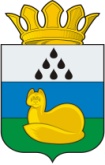 АДМИНИСТРАЦИЯ Уватского муниципального районаПостановление[дата документа]	с. Уват	№[номер документа] Об отмене постановления администрации Уватского муниципального района от 31.05.2010 № 30 «О комиссии по регулированию тарифов»В соответствии с Федеральным законом от 06.10.2003 № 131-ФЗ «Об общих принципах организации местного самоуправления в Российской Федерации»:1. Отменить постановление администрации Уватского муниципального района от 31.05.2010 № 30 «О комиссии по регулированию тарифов».2. Организационному отделу администрации Уватского муниципального района (Герасимова Е.Ю.) настоящее постановление:а) обнародовать путем размещение на информационных стендах в местах, установленных администрацией Уватского муниципального района;б) разместить на сайте Уватского муниципального района в сети «Интернет».3. Настоящее постановление вступает в действие со дня его обнародования.4. Контроль за исполнением настоящего постановления оставляю за собой.Первый заместитель главы 	В.И. Елизаров